Holly High School Varsity Softball beat Clio 12-2Monday, April 30, 2018
5:30 PM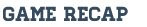 Holly regrouped in game 2 and got the bats going in a mercy shortened 12-2 game